KOP Organisasi KemahasiswaanNomer	:		 Lamp	: Satu SetHal	: Laporan Pertanggungjawaban                Kompetisi PPK Ormawa Tahun 2023Kepada Yth.Rektor UMSIDAdi TempatAssalamu’alaikum wr. wb.Sehubungan telah diselenggarakan Kegiatan Kompetisi Program Peningkatan Organisasi Kemahasiswaan Tahun 2023 Oleh Pusat Prestasi Mahasiswa PTMA, pada:Hari 		: KamisTanggal	: 13 Sebtember 2023Pukul		: 09.00 – 12.00 WIB Tempat	: Universitas Ahmad DahlanMaka dari itu kami laporkan pertanggungjawaban kepada Rektor UMSIDA untuk kegiatan tersebut.Demikian surat laporan pertanggungjawaban ini, atas perhatian dan kerjasama yang baik  kami sampaikan terima kasih.Billahifisabililhaq Fastabiqul KhoirotWassalamu’alaikum wr. wb.Sidoarjo, 13 Ramadhan 1444 H  3 April 2023 MLaporan PertanggungjawabanKompetisi Program Peningkatan Oraganisasi Kemahaiswaan Tahun 2023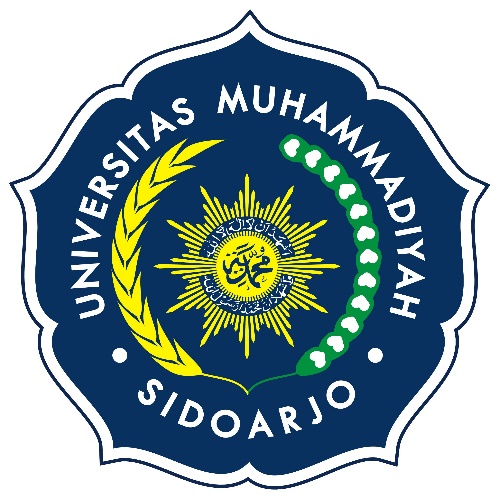 UKM KewirausahaanUniversitas Muhammadiyah Sidoarjo2023KOP Organisasi KemahasiswaanPENGESAHANNama Kegiatan	: Kompetisi Program Peningkatan Organisasi Kemahasiswaan Penyelenggara	: Pusat Prestasi Nasional PTMATanggal Pelaksanaan	: 13 April 2023Tempat		: Universitas Ahmad DahlanSidoarjo, 13 Ramadhan 1444 H 3 April 2023 MKOP Organisasi KemahasiswaanBentuk KegiatanNama Kegiatan : Tema Kegiatan	: Tingkat		:Hari		: Tanggal		: Pukul		: Tempat		: Penyelenggara : Delegasi Peserta  Laporan Pelaksanaan Kegiatan/LombaMohon di ceritakan mulai awal lomba hingga lomba selesai dan di jelkaskan pula prestasi yang di raih.Evaluasi Pelaksanaan Kegiatan/LombaSilahkan di jelasakan evaluasi hasil lombaData Peserta yang mengikuti LombaSilahkan di lampirkan data peserta dari Panitia penyelenggaran yg terdapat nama Perguruan Tinggi di masing-masing pesertaDokumentasi Kegiatan/Lomba(Foto lomba dan foto saat penyerahan piagam prestasi)SertifikatTerlampir (Lampirkan sertifikanya)Manual AcaraLaporan KeuanganLampirkan Bukti NotanyaPenutupDemikian laporan pertanggungjawaban ini, atas perhatian dan kerjasama yang baik  kami sampaikan terima kasihPembina UKM/Ortom………………………….Ketua Ormawa/Mahasiswa………………………….Mengetahui, Kepala Bidang Kreativitas dan Penalaran MahasiswaFajar Muharram, S.Sos., M.IP.Mengetahui, Kepala Bidang Kreativitas dan Penalaran MahasiswaFajar Muharram, S.Sos., M.IP.Pembina UKM/Ortom………………………….Ketua Ormawa/Mahasiswa………………………….Mengetahui, Mengetahui, Direktur Direktorat Kemahasiswaan dan AlumniArif Senja Fitrani, M.KomKepala Bidang Kreativitas dan Penalaran MahasiswaFajar Muharram, S.Sos., M.IP.NoNIMNamaProdiKeteranganNoKeteranganNominal1PendaftaranRp          45.000TotalTotalRp